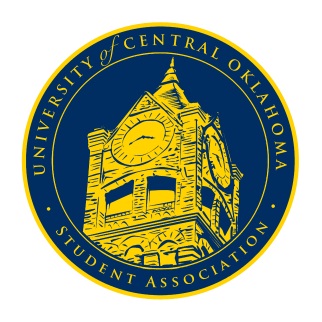       University of Central Oklahoma   Student Association7th Meeting, Fall Session of the 24th LegislatureNigh University Center, Ballrooms A & BOctober 19th, 2020 4:00 PMCall to Order(Begins the meeting, includes opening customs and procedures)Pledge of AllegianceRoll CallApproval of the Minutes(This approves the secretary’s record keeping of the last meeting)
Special Orders(Formalities or Proceedings not according to law or custom)Guest Speaker Representative Mike OsburnGuest Speaker Representative Mike SandersItems to be Considered(Business to be seen today)CR20-01New Business(New legislation to be sent to committee)Student Concerns (Open forum for any student to address concerns to the UCO Student Congress)Announcements(General Announcements)Adjournment(End of meeting, must be motioned and seconded)